Занятие по развитию речи  «Золотая осень».Воспитатель: Салимгареева Э.А.         Занятие по развитию речи  на тему:«Осень золотая»Цель: обобщить знания детей по теме: “Осень”.Задачи:образовательные: уточнить и расширить знания детей об осенней поре года;активизировать словарь детей по теме занятия;совершенствовать умения внимательно слушать, отвечать на вопросы;сформировать у детей обобщенное представление о лесе, деревьях в осенний период.развивающие:развивать познавательный интерес детей, их внимание и память;развивать интерес к выполнению заданий.воспитательные:воспитывать у детей бережное отношение к природе;развивать культуру речевого общения детей друг с другом и педагогом.Здоровьесберегаюшие:создание эмоционального комфорта и психологической безопасности.Интеграция образовательных областей: социально-коммуникативное развитие ,познавательное развитие ,физическое развитие ,речевое развитие.Оборудование: конверт с письмом и заданиями от Осени;3 осенние картины (золотая осень, дождливая и поздняя);листочки из картона для дорожки;наборы элементов для создания картины осенней природы;аудиозапись «Звуки осеннего леса»;Вводная частьВоспитатель: Ребята, сегодня к нам пришло письмо. Хотите узнать, от кого оно?  Да!Тогда отгадайте загадку:Несу я урожай,
Птиц к югу отправляю,
Деревья укрываю,
Но не касаюсь елочек и сосен,
Кто я такая?- Осень!- Да, ребята, это письмо от Осени.Давайте посмотрим, что же в конверте?Письмо:«На лесной опушке я краски разводила,
По листве тихонько кистью проводила.
Пожелтел орешник, и разделись клены,                                                                Пожелтели  листья у берёзы.Ребята, я вас приглашаю в осенний лес».- Принимаем приглашение осени? - Да!Тогда - в путь. Чтобы попасть в лес, нужно пройти по осенним листочкам и не сбиться с пути.Ребята идут по осенним листьям, разложенным змейкой на полу- Вот мы пришли в осенний лес.Осенний лес - какое чудо!Листва ковром лежит  повсюду.Деревья стройные стоят,
Ветвями на ветру шумят.Как хорошо в лесу! А зачем люди ходят в лес?-Чтобы подышать свежим воздухомА зачем осенью мы идем в лес, да ещё и поздней? -Собрать грибы- А давайте сейчас послушаем лес и определим его звуки. (Звучит аудиозапись «Звуки леса»)Ребята, кто что услышал?- Шорох листьев, звук шагов в лесу, завывание ветра, шум деревьев, шум дождя.-Вот как нас встретил лес - зашумел, зашуршал, загудел.Чем-то пахнет в осеннем лесу? Вдохните поглубже. Чем же пахнет осенний лес?- Опавшей листвой, грибами.- Посмотрите, как много в лесу опавших листьев.А зачем деревья сбрасывают осенью листву?- Если листья не опадут, то зимой ветки могут сломаться от тяжести снега.- Да, правильно. Деревья готовятся к зиме, сбрасывая листву, они защищают себя.А ещё дерево всё лето с усердием запасает в стволах и на ветках крахмал, который при морозе превращается в сахар, вот этим веществом и питается дерево всю зиму.Воспитатель: – Ребята, давайте поиграем с вами в одну игру.Дидактическая игра «Подбери слова».- Для этого нам надо встать в кружочек.(Дети встают в кружок)Мяч осенний и волшебный будет в руки к вам скакать и вопросы задавать. Кому я брошу мяч, тот должен ответить на мой вопрос полным предложением.– Листья осенью (что делают) – Листья осенью желтеют и опадают.– Дождь осенью (что делает) – Дождь осенью идет.– Урожай осенью (что делают) – Урожай осенью убирают.– Птицы осенью (что делают) — Птицы осенью улетают.– Деревья осенью (что делают) — Деревья осенью роняют листья.– Звери осенью (что делают) — Звери осенью готовятся к зиме, меняют шубки.(Далее воспитатель обращает внимание детей на 3 различных изображения осени)- Ребята, а теперь посмотрите, на эти три картины. Что вы видите на них?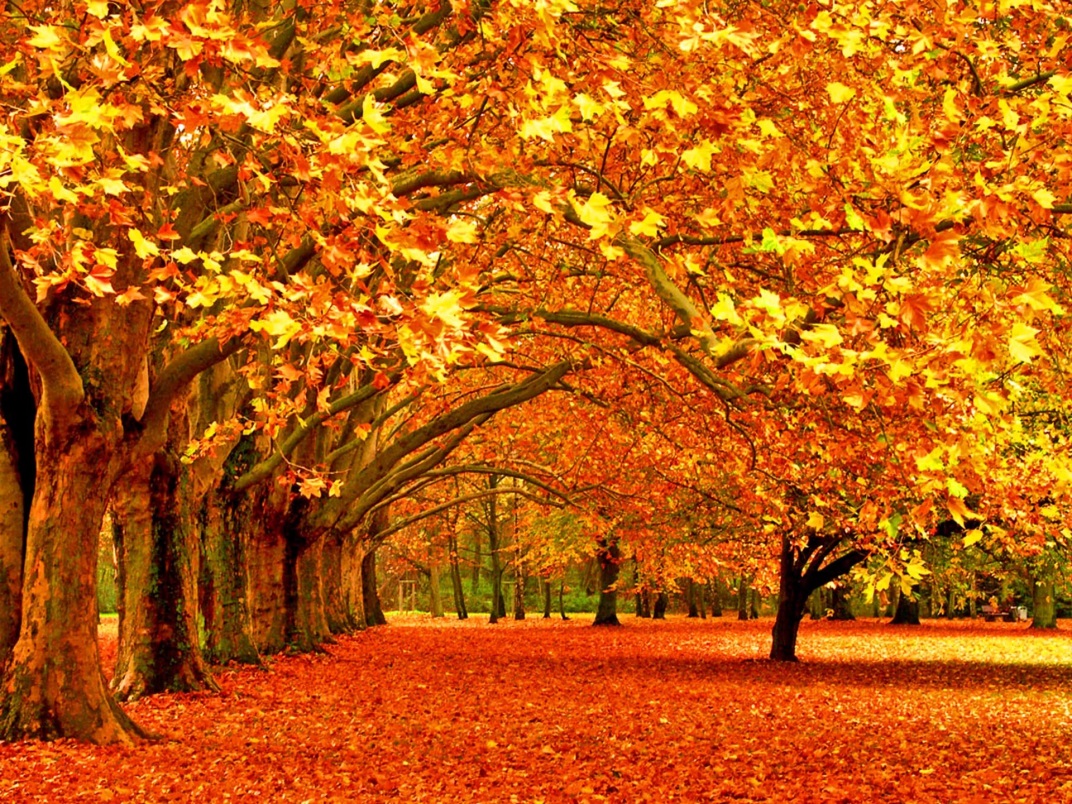 Первая картинка солнечная, весёлая.А на второй картинке?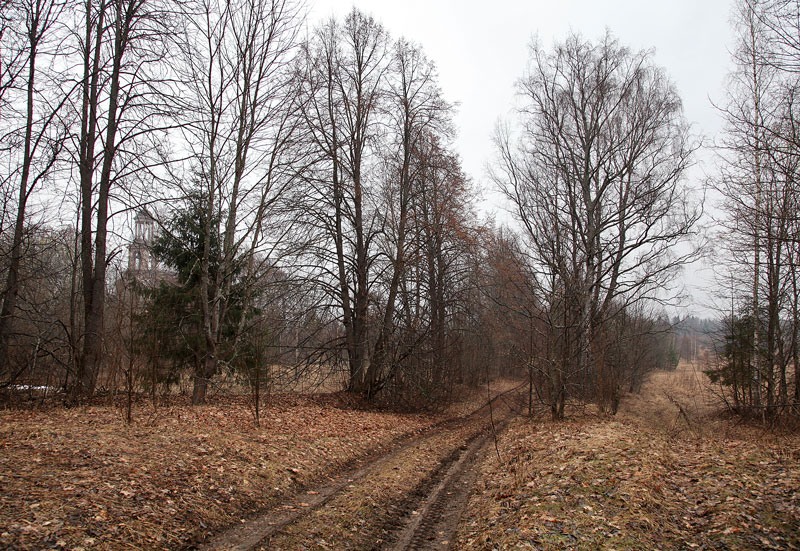 - Листьев на деревьях меньше, на небе тучи, идёт дождь.Эта картина уже не такая весёлая.А на третьей картинке?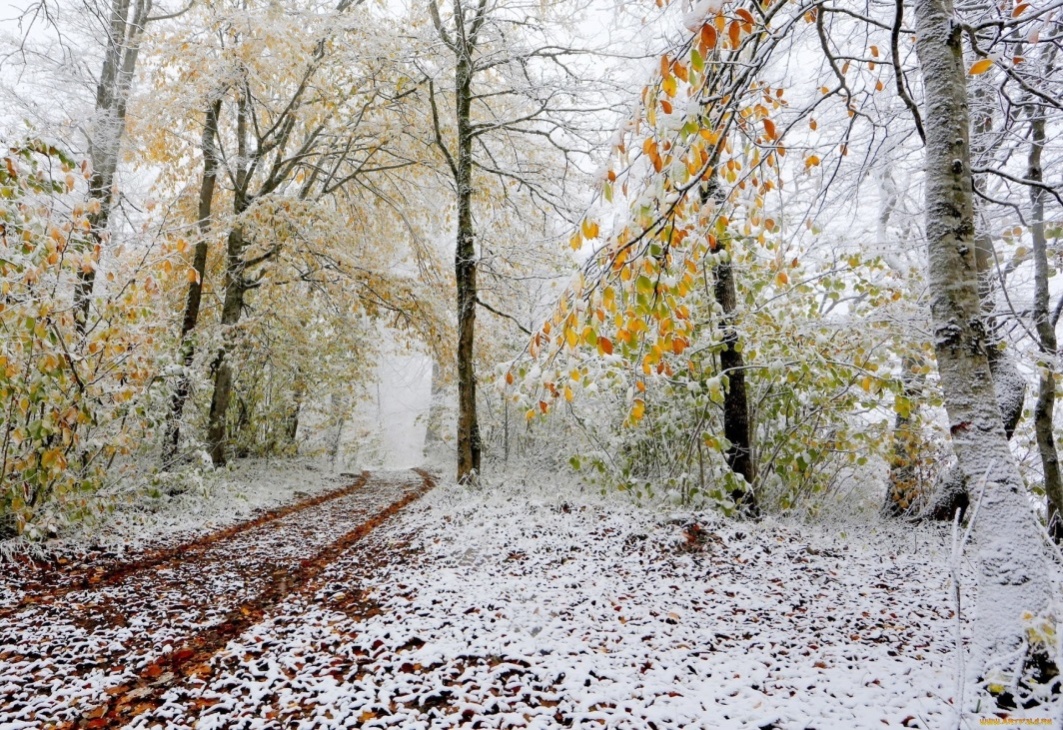 - Деревья стоят голые. Землю покрывает первый снег.-Какое время года изображено на первой картине? Осень- А на этой?Осень- А какое время года на третьей картине?Осень- Почему про осень нарисованы три разных картинки?Осень бывает разной.- Ребята, осень предлагает нам поиграть в игру «Знатоки природы». А вы любите играть?- Да!Вначале проведём разминку.ФизкультминуткаВетер по лесу летал, (Руками машут)Ветер листики считал. (Руками делают волну)Вот дубовый, вот кленовый (Прыжки)Вот рябиновый резнойВот с березки золотой.Вот последний лист с осинки (Показ рукой)Ветер бросил на тропинку.1 задание  «Знатоки природы». Загадки Ребята, посмотрите вокруг, какой в лесу порядок!1).Кто же ухаживает за лесом? И как его называют?              - Лесник!2) Как назвать доброго сказочного героя, живущего в лесу?      -  Лесовик!  3) А сказочное чудище, которое старается сделать все,чтобы путники заблудились?     - Леший!4)  Летит без крыльев и поет, прохожих задевает.                          Одним проходу не дает, других он подгоняет.    -Ветер6) Без пути и без дороги ходит самый длинноногий,                         В тучах прячется, во мгле, только ноги на земле.    -Дождь            2 задание   «Игра ДА или НЕТ»   - Я буду читать вопросы, если ответ «да», надо хлопнуть в ладоши, а если ответ «нет», положить руки на пояс.Осенью цветут цветы?
Осенью растут грибы?
Тучи солнце закрывают?
Колючий ветер прилетает?
Морозы осенью бывают?
Ну а птицы гнезда вьют?
А букашки прилетают?
Звери норки закрывают?
Урожай все собирают?
Птичьи стаи улетают?
Часто-часто льют дожди?
Солнце светит очень жарко?
Можно детям загорать?
Ну а что же надо делать - куртки, шапки надевать?Молодцы, справились с заданиями. Воспитатель: - На доске изображение деревьев. Листочки слетели с этих деревьев.Вы узнали деревья, которые растут в нашем лесу? Подойдите и назовите.Дети: - Клен. Береза. Красная рябина. Дуб.Воспитатель: - Осенний ветер принёс нам листья с деревьев.- Отгадайте, с какого дерева упал каждый листочек. Закрепите его под нужное дерево и назовите, какой это листок.Ребёнок: - Этот листочек упал с клёна. Это кленовый лист.(Все дети с кленовым листочком выходят и закрепляют под корень)Ребёнок: - Этот листочек упал с рябины. Это рябиновый лист.(Все дети с рябиновым листочком выходят и закрепляют под корень)Ребёнок: - Этот листочек упал с берёзы. Это берёзовый лист.Воспитатель: - Ребята, обратите внимание, кто – то шуршит в листве. Это ежик.- Я вам расскажу про него удивительную сказку. Давайте послушаем.(Рассказывание сказки «Заботливый Ежик и лесные звезды» из серии «Уроки воспитания»)(Ответы на вопросы)- Где гулял Ежик?- Что увидел Ежик?- Какого цвета звездочку повесил ежик на дверь Зайчику?- Какого цвета звездочку повесил ежик на дверь Белочке?- Какого цвета звездочку повесил ежик на дверь Медвежонку?- Каким был Ежик?- Почему?- Ребята, что было вместо звездочек?(Ответы детей)Практическая  часть           Итак, последнее задание: посмотрите, у вас на столах разложены картинки-пазлы. Осень предлагает вам составить осенние картины. Только будьте внимательными! (Дети составляют картины осени )                        Итог занятия